ΠΡΟΣΚΛΗΣΗ ΕΚΔΗΛΩΣΗΣ ΕΝΔΙΑΦΕΡΟΝΤΟΣ ΤΑΞΙΔΙΩΤΙΚΩΝ ΓΡΑΦΕΙΩΝ ΓΙΑ ΠΡΑΓΜΑΤΟΠΟΙΗΣΗ ΣΧΟΛΙΚΗΣ ΜΕΤΑΚΙΝΗΣΗΣΣύμφωνα με την Υπουργική Απόφαση 33120/ΓΔ4/28-02-2017 (ΦΕΚ 681/τ.Β/06-03-2017) το Γενικό Λύκειο Κάτω Μηλιάς διοργανώνει  διδακτική επίσκεψη στο Σωφρονιστικό Κατάστημα Γρεβενών την Τετάρτη 28 Φεβρουαρίου 2018  (ώρα αναχώρησης 8:00 π.μ. και επιστροφής 15:30).Παρακαλούμε όσα ταξιδιωτικά γραφεία επιθυμούν, να εκδηλώσουν ενδιαφέρον και να υποβάλουν τις προσφορές τους σχετικά με την μετακίνηση του σχολείου μας μέχρι την  Παρασκευή  12 Ιανουαρίου 2018      στις 12:00 μ.Η προσφορά κατατίθεται κλειστή στο σχολείο. Με κάθε προσφορά κατατίθεται από το ταξιδιωτικό γραφείο απαραίτητα και Υπεύθυνη Δήλωση  ότι διαθέτει ειδικό σήμα λειτουργίας το οποίο βρίσκεται σε ισχύ.Για καλύτερη ασφάλεια των μαθητών  ζητείται η παροχή των εξής υπηρεσιών: Η μετακίνηση των μαθητών και των συνοδών  θα γίνει με λεωφορείο  τελευταίας τεχνολογίας, σύμφωνα με τις απαιτήσεις της Ευρωπαϊκής Ένωσης.Ασφαλιστική κάλυψη μαθητών και καθηγητών.Πλήρης ιατροφαρμακευτική κάλυψη, σε περίπτωση ασθένειας ή ατυχήματος. Άδεια λειτουργίας του ταξιδιωτικού γραφείου (ειδικό σήμα λειτουργίας του Ε.Ο.Τ.).Να υπολογιστεί  ότι το σύνολο των μαθητών είναι  τριάντα δύο (32),  των συνοδών   καθηγητών/-τριών τρεις  (3). Η Δ/ντριαΕιρήνη Παξιμαδάκη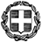 ΕΛΛΗΝΙΚΗ ΔΗΜΟΚΡΑΤΙΑΥΠΟΥΡΓΕΙΟ  ΠΑΙΔΕΙΑΣ, ΕΡΕΥΝΑΣ ΚΑΙ ΘΡΗΣΚΕΥΜΑΤΩΝΠΕΡΙΦΕΡΕΙΑΚΗ Δ/ΝΣΗ Α/ΘΜΙΑΣ & Β/ΘΜΙΑΣ ΕΚΠ/ΣΗΣΚΕΝΤΡΙΚΗΣ ΜΑΚΕΔΟΝΙΑΣΔΙΕΥΘΥΝΣΗ Β/ΘΜΙΑΣ ΕΚΠΑΙΔΕΥΣΗΣ Ν. ΠΙΕΡΙΑΣΓΕΝΙΚΟ ΛΥΚΕΙΟ ΚΑΤΩ ΜΗΛΙΑΣΑρ. Πρωτ.:  6Ημ/νία:  9-1-2018Προς: Ταξιδιωτικά Γραφεία Ταχ. Δ/νση: Κάτω ΜηλιάΤ.Κ. – Πόλη: 60100 Κάτω Μηλιά Πληροφορίες: Ειρήνη ΠαξιμαδάκηΤηλέφωνο/φαξ: 23510-81720 Ιστοσελίδα: http://lyk-kat-milias.pie.sch.gr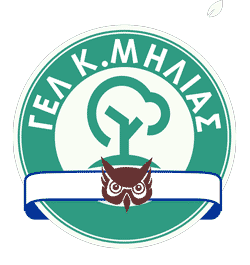                           E-mail: mail@lyk-kat-milias.pie.sch.gr